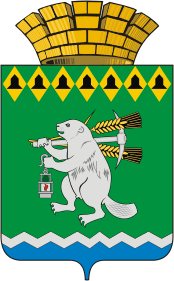 Администрация Артемовского городского округа ПОСТАНОВЛЕНИЕот 29.11.2022                                                                                            № 1178-ПА  О назначении ответственного лица  за принятие и рассмотрение обращений потребителей по вопросам надежности теплоснабжения         В целях оперативного рассмотрения обращений потребителей Артемовского городского округа по вопросам надежности теплоснабжения, руководствуясь Правилами организации теплоснабжения в Российской Федерации, утвержденными Постановлением Правительства Российской Федерации от 08.08.2012 № 808  «Об организации теплоснабжения в Российской Федерации и о внесении изменений в некоторые акты Правительства Российской Федерации», Положением об Управлении по городскому хозяйству и жилью Администрации Артемовского городского округа, утвержденным решением Думы Артемовского городского округа от 26.08.2021 № 871, статьями 30, 31 Устава Артемовского городского округа,ПОСТАНОВЛЯЮ:1. Назначить Исакова Андрея Владимировича,  начальника Управления по городскому хозяйству и жилью Администрации Артемовского городского округа, ответственным лицом за принятие и рассмотрение обращений потребителей (граждан и юридических лиц) Артемовского городского округа по вопросам надежности теплоснабжения.2. Поручить Исакову А.В., начальнику Управления по городскому хозяйству и жилью Администрации Артемовского городского округа:2.1. осуществлять ежедневное принятие и рассмотрение обращений потребителей по вопросам надежности теплоснабжения;2.2. организовать в течение отопительного периода круглосуточное принятие и рассмотрение обращений потребителей по вопросам надежности теплоснабжения;2.3. вести журнал регистрации жалоб (обращений) потребителей Артемовского городского округа по вопросам надежности теплоснабжения;2.4. вести работу с обращениями потребителей Артемовского городского округа по вопросам надежности теплоснабжения в соответствии с разделом XI «Порядок рассмотрения органами местного самоуправления обращений потребителей по вопросам надежности теплоснабжения» Правил организации теплоснабжения в Российской Федерации, утвержденными Постановлением Правительства Российской Федерации  от 08.08.2012 № 808;2.5. выносить теплоснабжающей (теплосетевой) организации предписание о немедленном устранении причин ухудшения параметров теплоснабжения с указанием сроков проведения этих мероприятий, при подтверждении фактов, изложенных в обращениях потребителей;2.6. контролировать исполнение вынесенного предписания о немедленном устранении причин ухудшения параметров теплоснабжения теплоснабжающей (теплосетевой) организацией.3. Признать утратившим силу постановление Администрации Артемовского городского округа от 05.06.2017 № 639-ПА «О назначении ответственного лица  за принятие и рассмотрение обращений потребителей по вопросам надежности теплоснабжения». 4. Постановление опубликовать в газете «Артемовский рабочий», разместить на Официальном портале правовой информации Артемовского городского округа (www.артемовский-право.рф) и официальном сайте Артемовского городского округа в информационно-телекоммуникационной сети «Интернет» (www.artemovsky66.ru).5. Контроль за исполнением постановления возложить  на заместителя главы Артемовского городского округа Миронова А.И.Глава Артемовского городского округа                                       К.М. Трофимов